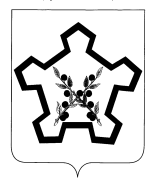   ПОСТАНОВЛЕНИЕАДМИНИСТРАЦИИ СЕЛЬСКОГО ПОСЕЛЕНИЯ ДЕМКИНСКИЙ СЕЛЬСОВЕТ                                                  ЧАПЛЫГИНСКОГО МУНИЦИПАЛЬНОГО РАЙОНАЛИПЕЦКОЙ ОБЛАСТИ   РОССИЙСКОЙ ФЕДЕРАЦИИС. ДЕМКИНООб утверждении отчета об исполнении бюджета сельского поселения Демкинский сельсовет Чаплыгинскогомуниципального района Липецкой областиРоссийской Федерации за 9 месяцев 2018 годаВ соответствии с пунктом 5 статьи 264.2 Бюджетного Кодекса Российской  Федерации и Положения о бюджетном процессе в сельском поселении Демкинский сельсовет Чаплыгинского муниципального района Липецкой области Российской Федерации, утвержденного решением Совета депутатов сельского поселения Демкинский сельсовет Чаплыгинского муниципального района Липецкой области Российской Федерации от 21.11.2014 г. №133 администрация постановляет:    1.Утвердить отчет об исполнении бюджета сельского поселения Демкинский сельсовет за 6 месяцев 2018 года согласно приложению:     доходы – 2 336,8 тыс. руб.     расходы – 2 340,4 тыс. руб.     дефицит – 3,6 тыс.руб.   2. Контроль за исполнением настоящего постановления возложить на старшего специалиста 1 разряда администрации сельского поселения Демкинский сельсовет Торопчину Н.А.Глава администрации сельскогопоселения Демкинский сельсоветЧаплыгинского муниципального района Липецкой области Российской Федерации                                                        Н.Н.Даньшина                                                                                                                  Приложение                                                                                 к постановлению администрации сельского           	                                                             поселения Демкинский сельсовет                                                                               Чаплыгинского муниципального района                                                                           Липецкой области Российской Федерации                                       от 17.10.2018 г. № 31	    (тыс. руб.)17.10.2018 г.	                               №31Коды бюджетнойклассификацииРоссийскойФедерации          НаименованиеУтвержденона2018 годСводная бюджетная роспись на 01.10.2018 годаИсполненона01.10.2018 годаПроцент исполнения123456000 1 00 00000 00 0000 000НАЛОГОВЫЕ И НЕНАЛОГОВЫЕ ДОХОДЫ471,0      471,0324,468,9Налоговые доходы471,0471,0321,468,2000 1 01 00000 00 0000 000Налоги на прибыль, доходы 122,0122,093,276,4000 1 05 00000 00 0000 000Налоги на совокупный доход3,03,012,1403,3000 1 06 00000 00 0000 000Налоги на имущество346,0346,0216,162,5Неналоговые доходы--3,00000 1 16 00000 00 0000 000Штрафы, санкции, возмещение ущерба--3,00000 2 00 00000 00 0000 000БЕЗВОЗМЕЗДНЫЕ ПОСТУПЛЕНИЯ2669,52669,52012,475,4000 2 02 15000 00 0000 000Дотации бюджетам субъектов РФ и муниципальных образований2457,32457,31859,475,7000 2 02 29000 00 0000 000Прочие субсидии7,77,77,7100000 2 02 35000 00 0000 000Субвенции бюджетам субъектов РФ и муниципальных образований        74,973,851,769,0000 2 02 4000000 0000 000Межбюджетныетрансферты,передаваемые бюджетам сельских поселений из бюджетов муниципальных районов         90,090,054,060,0000 2 02 49000 00 0000 000Прочие межбюджетные трансферты, передаваемые бюджетам сельских поселений      39,639,639,6100Всего доходов3140,53140,52336,874,4РАСХОДЫ0100Общегосударственные вопросы2007,12007,11492,674,40102 Функционирование высшего должностного лица субъекта  Российской  Федерации и  муниципального образования738,9738,9653,588,40104Функционирование Правительства Российской Федерации, высших исполнительных органов государственной власти субъектов Российской Федерации, местных администраций1204,41204,4826,1       68,60106Обеспечение деятельности финансовых, налоговых и таможенных органов и органов финансового (финансово-бюджетного) надзора46,146,10        00113Другие общегосударственные вопросы17,717,713,0      73,4           0203Национальная оборона       74,9     74,951,7       69,00203Мобилизационная и вневойсковая подготовка74,974,951,7       69,00400Национальная экономика118,5118,5       69,358,50409Дорожное хозяйство (дорожные фонды)90,090,0       40,845,30412Другие вопросы в области национальной экономики28,528,5        28,51000500Жилищно-коммунальное хозяйство477,1477,1427,089,50503Благоустройство477,1477,1427,089,50800Культура, кинематография452,9452,9289,8       64,00801Культура452,9452,9289,8       64,01100Физическая культура и спорт10,010,010,0       1001101Физическая культура10,010,0        10,0100Всего расходов3140,53140,5       2340,4      74,5